Výběr nejvýhodnější nabídky VZ  „Nutné stavební zabezpečovací práce na opěrné zdi komunikace Hlavní I. etapa“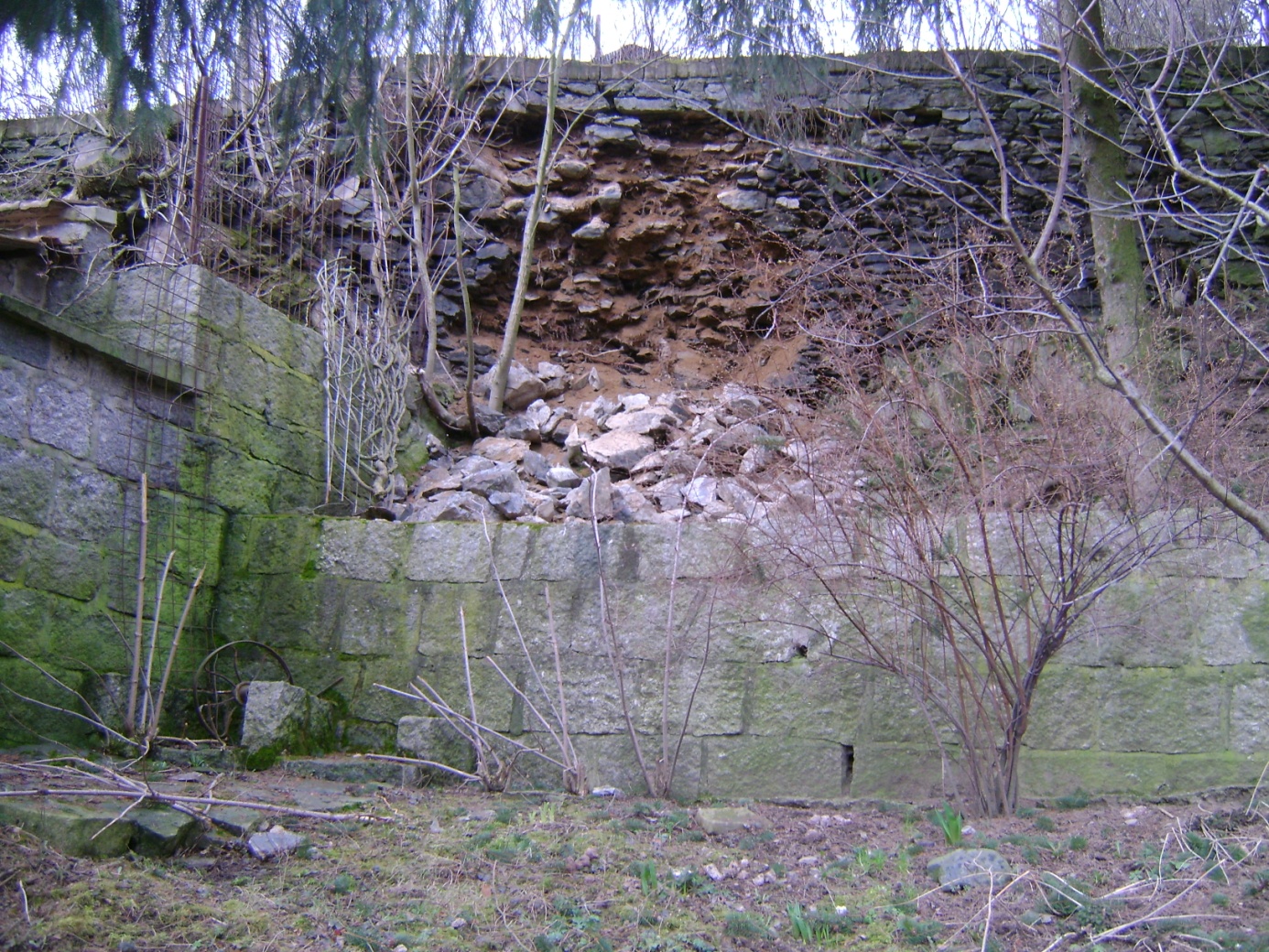 Zdůvodnění:10.4. 2013 se vyvalila opěrná zeď ul. Hlavní v úseku cca 30 m ( na soukromých zahradách nad RD Zmožkových a Davídkových) . Byl zpracován statický posudek, geologický průzkum a projektová dokumentace vč. rozpočtu na rekonstrukci opěrné zdi, bylo vydáno stavební povolení a dle schválené Metodiky pro zadávání veřejných zakázek bylo vypsáno výběrové řízení na zhotovitele. Rekonstrukce byla v rozpočtu rozdělena na 2 etapy. 1. etapa  zahrnuje opravu vysypané zdi na pozemku Zmožkových, 2. etapa dříve vysypané lokální vypadání kamenů ze zdi nad pozemkem Davídkových.Hodnotící komise vyhodnotila jednotlivé nabídky a stanovila jejich  pořadí dle splnění hodnotících kritérií a nabídky předkládá zastupitelstvu obce k rozhodnutí – viz. příloha – zápis z vyhodnocení nabídek. Vypracováno pro účely:Zasedání zastupitelstva obce PsáryČ. zasedání/ datum konání:ZO č. 2-2014/ 23.4. 2014Vypracoval:Renata Sedláková